                DIRECŢIA POLIŢIA LOCALĂ CĂLĂRAŞI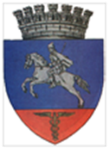 N              Nr. 1707 din 03.08.2020                                                                                                         Aprob                                                                                                Director Executiv                                                                                          Ing.                                                                                                   Anghel DanielRAPORT DE ACTIVITATECătre PRIMĂRIA MUNICIPIULUI CĂLĂRAŞIÎn atenţia Domnului Primar DRĂGULIN  ȘTEFAN  DANIELVă informăm că în perioada 27 Iulie – 02 August 2020,politistii locali şi-au desfăşurat activitatea, conform planificării lunare, având la bază atribuţiile prevăzute în Legea nr. 155/2010, H.G.nr. 1332/2010, Planul de Ordine şiSiguranţă Publică al municipiului pe anul 2019, respectiv Regulamentul de Organizare şiFuncţionare, Regulamentul de Ordine Interioară, precum şi în concordanţă cu evoluţiasituaţiei operative din zonele şi locurile date în responsabilitate. S-a avut în vedere, în principal, acoperirea cu elemente de dispozitiv, a tuturor zonelor şi itinerariilor de patrulare unde, conform statisticilor şi a informaţiilor primite de la celelalte structuri de ordine publică sau de la cetăţenii municipiului, acolo unde frecvent se tulbură ordinea şiliniştea publică, se săvârşesc acte sau fapte antisociale. În perioada 27 Iulie – 02 August 2020 Poliția Locală Călărași:a continuat desfășurareade acțiuni în sistem integrat în colaborare cu reprezentanții I.P.J. Călărași, pentru asigurarea climatului de ordine și liniște publică pe raza municipiului, dar și pentru limitarea infectării cu noul Corona – Virus, a cetățenilor municipiului. a acționat permanent, cu o patrulă mobilă, pe raza orașului pentru menținerea curățeniei mai ales în zona platformelor de gunoi, depistarea persoanelor care aruncă gunoi în alte locuri și a celor care caută prin deșeurile menajere din aceste locații, colaborând cu angajații REBU pentru ridicarea deșeurilor reciclabile. a desfășurat, împreună cu Biroul Poliției Rutiere, din cadrul IPJ Călărași, acțiuni pe linia siguranței rutiere precum și acțiuni pentru sancționarea celor care încalcă regulile privind oprirea, staționarea și parcările neregulamentare;a efectuat controale în trafic pe linia respectării reglementărilor legale privind circulația autovehiculelor de tonaj mare pe raza municipiului ;a desfășurat activități specifice în sistem integrat cu reprezentanții I.P.J. Călărași pentru aplicarea măsurilor dispuse ca urmare a declarării stării de alertă;a desfășurat acțiuni pe linia transportului în comun de persoane, pentru respectarea măsurilor de protejare a populației împotriva noului virus.În perioada 27 Iulie – 02 August 2020 polițiștii locali au legitimat un număr de 282 persoane, au intervenit la 21 sesizări primite prin Dispeceratul instituției și 37 sesizări primite prin sistemul 112, au aplanat 9 stări conflictuale, au constatat 98 fapte antisociale și au aplicat un număr de 62 sancțiuni contravenționale (în valoare de 12845 lei) și 36 avertismente verbale, după cum urmează:OUG nr.195/2002 – privind circulația pe drumurile publice – 23 fapte constatate fiind aplicate sancțiuni contravenționale în valoare de 3045 lei plus 47 puncte penalizare.Legea nr.61/1991 – r - sancționarea faptelor de încălcare a unor norme de conviețuire socială, a ordinii și liniștii publice – 28 fapte constatate fiind aplicate sancțiuni contravenționale cu amendă în valoare de 5200 lei .Legea 55/2020 – privind unele măsuri pentru prevenirea și combaterea efectelor pandemiei de COVID 19 – 4 fapte constatate fiind aplicate sancțiuni în valoare de 1000 lei dar și cu avertisment scris .H.C.L. nr.219/2008 regulament de gospodărire comunală a municipiului Călăraşi – 4 fapte constatate fiind aplicate sancțiuni copntravenționale în valoare de 600 lei .HCL 55/2019 – privind Regulamentul de atribuire a locurilor de parcare din parcările de domiciliu – 1 faptă constatată fiind aplicată sancțiune cu avertisment scris .Legea nr. 448/2006 - privind drepturile persoanelor cu handicap – 1 faptă constatată fiind aplicată sancțiune contravențională în valoare de 2000 lei .Legea nr. 12/1990 - privind protejarea populaţiei împotriva unor activităţi de producţie, comerţ sau prestări de servicii ilicite – 1 faptă constatată fiind aplicată sancțiune contravențională în valoare de 1000 lei .Aspectele ce țin de situația operativă și de activitățile efectuate de Poliția Locală Călărași se regăsesc în Anexa 1 la prezentul Raport.Director Executiv AdjunctGabriel Vrînceanu